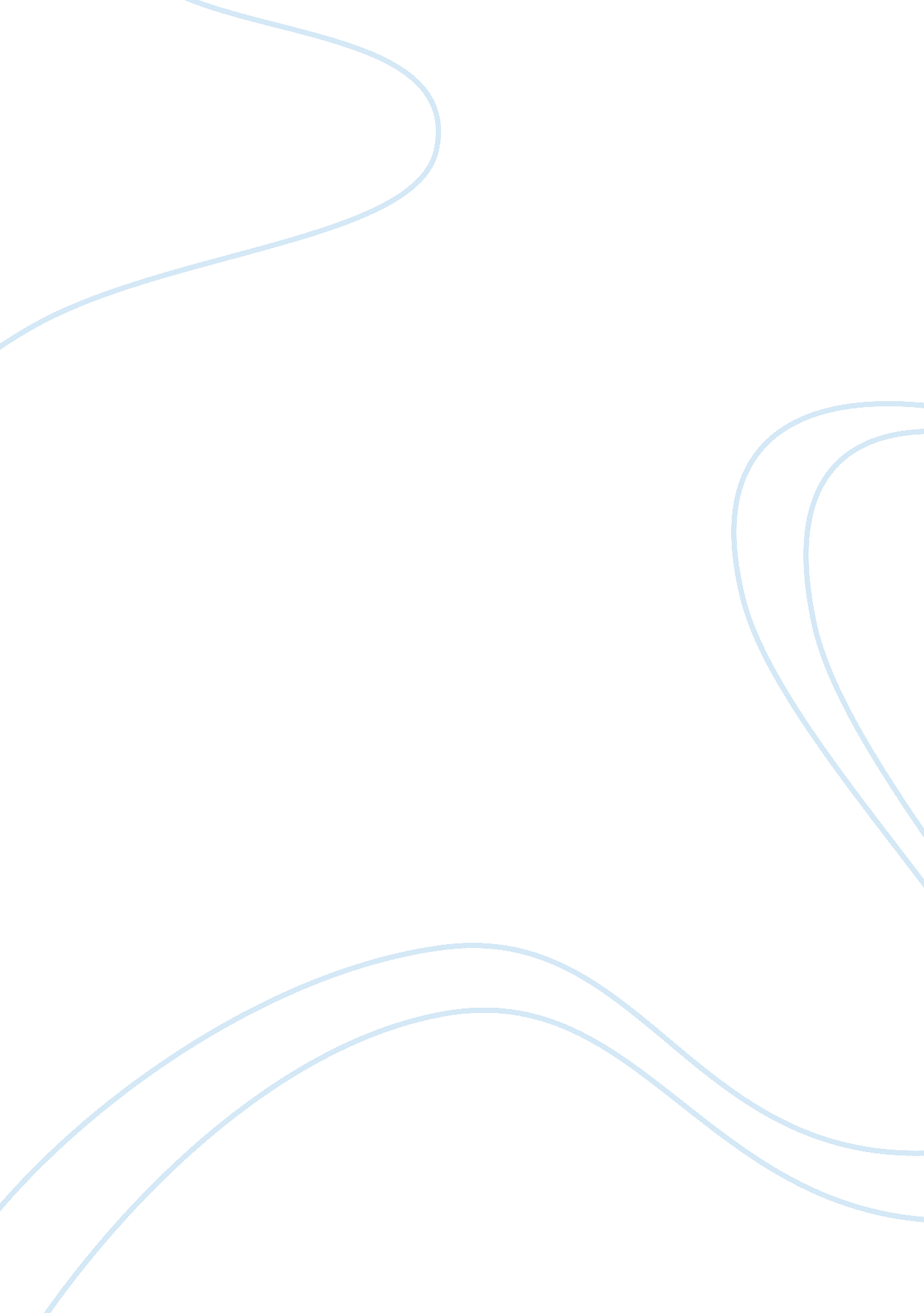 Main ideas in the scarlet ibis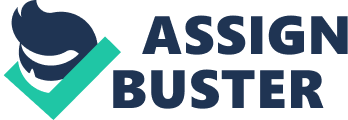 In the short story, The Scarlet Ibis by James Hurst the narrator says But all of us must have something or someone to be proud of, and Doodle had become mine. This statement means that pride can be a very good thing that can lead you to the road that gives life or the road that leads to death. In the story, the narrator is embarrassed by Doodle because of his weak body, so he teaches him how to walk. In the text, it says When Doodle was five years old, I was embarrassed at having a brother of that age who couldn’t walk, so I set out to teach him. This is related to how pride bears a good vine, pride causes the narrator to teach Doodle how to walk, and how. At the end of the story, Doodle is killed. In the text, it says, Doodle! Doodle! I cried shaking him, but there was no answer but the ropy rain. This relates to how pride also bears a bad vine. Is pride has caused him to work Doodle so hard that it killed him. At the beginning of the story the narrator hated doodle, in fact, he even thought about killing him. In the text, it saysI began to make plans to kill him by smothering him with a pillow. The narrator’s life has been impacted ever since Doodle was born. Ever since he was born the narrator took him everywhere on the go-cart and spent a lot of time with him. From then his life was changed because he spent hours with him teaching him how to walk and do normal things kids do. This reinforces the overarching theme because ever since Doodle was born the narrator was embarrassed at the fact that Doodle could not walk so pride caused him to teach Doodle how to walk, and how the narrator spent many hours with Doodle teaching him how to do normal things children do reinforces that pride bears a good vine, a vine to life. It also reinforces the theme that pride bears a bad vine. Once again the narrator taught Doodle many things such as how to walk, and he spent a lot of time with Doodle. Which that lead to the death of Doodle. 